Муниципальное  бюджетное дошкольное  образовательное  учреждение«Детский сад № 25»Конспект НОД по речевому развитиюс элементами логоритмикив старшей группе для детей с тяжёлыми нарушениями речи "Правила дорожного движения – достойны уважения!"Диагноз: ОНР, СНТ.Номинация «Методическая разработка»                                                                                        Составила                                                                                        Высотина Лариса                                                                                           Владимировна                                                                                        воспитатель I кв.                                                                                        категории                                    ЗАТО Северск           2023 г                 Цель: Формировать представления детей о различных видах транспорта, о правилах  дорожного движения.Задачи приоритетной образовательной области: «Речевое развитие»: -Уточнить, расширить, активизировать словарь по теме «Транспорт». - Формировать обобщения по данной теме (транспорт, водный, воздушный, наземный транспорт). - Формировать умение правильно употреблять простые предлоги. - Развивать умение отгадывать загадки и соотносить их с изображением.-Формировать умение объединять части в целое (зрительный анализ, синтез).-Учить высказывать и делать простейшие выводы, излагать свои мысли понятно для окружающих.-Формировать умение вести диалог между воспитателем и детьми; учить  быть доброжелательными и корректными собеседниками.-Развитие  слухозрительного  восприятия.Образовательные задачи в интеграции образовательных областей:Образовательная область «Познавательное развитие»:-Формировать представления о транспорте и о правилах дорожного движения.-Познакомить детей с историей светофора, с процессом преобразования этого устройства человеком. -Уточнить представления  о значении сигналов светофора. -Называть элементарные части машин (кабина, руль, педаль, кузов, колёса, дворники, мотор).-Закрепить названия  геометрических  форм.-Развивать ретроспективный взгляд на предметы рукотворного мира; активизировать познавательную деятельность.  Образовательная область «Социально - коммуникативное развитие»:-Формировать дружеские, доброжелательные отношения между детьми, свободное общение с взрослыми.-Продолжать  развивать умение самостоятельно объединяться для совместной игры  в команды по 2-3 человека, договариваться и согласовывать свои действия с действиями других детей.- Воспитывать культуру поведения в общественном транспорте. -Воспитывать чувство ответственности. Образовательная область «Физическое развитие»:  -Смена двигательной активности.  -Использование динамической паузы, гимнастики пальчиковой, гимнастики дыхательной, гимнастики для глаз,  логоритмики.. -Воспитывать умение сохранять правильную осанку в различных видах деятельности.-Развитие общей и мелкой моторики.Технологии:1. Здоровьесберегающие: смена двигательной активности, гимнастика пальчиковая, гимнастика дыхательная, динамическая пауза.2. Индивидуально-дифференцированный подход: учёт возрастных особенностей, предварительная работа, принцип личностно-ориентированного подхода.3. Личностно – ориентированные технологии: игры на общение, коммуникативная игра,работа в командах.4.игровые технологии: игры на обобщение предметов по определенным признакам, игры, воспитывающие умение владеть собой, быстроту реакции на слово, смекалку.Целевые ориентиры:Ребенок проявляет любознательность к познавательной и речевой деятельности, к окружающему миру, самостоятельность, обладает элементарными представлениями о окружающей действительности. Активно взаимодействует со сверстниками, способен договариваться. Ребенок хорошо владеет устной речью, может выражать свои мысли. У ребенка развита мелкая моторика рук.Методы и приемы:Словесный: вопросы, беседа, пояснения.Игровой: дидактические игры «Собери дорожный знак», «Ответь правильно», игровая ситуация. Практический: составление целой картинки из частей, взаимодействие с героями, выполнение  определенных заданий. Приемы руководства деятельностью детей:1.Приемы постановки целей и мотивации деятельности детей: игровая ситуация.2.Приёмы активизации детей в процессе НОД: игровые дидактические упражнения и игры на логическое мышление, воображение, зрительное внимание.3.Приемы организации практической деятельностидетей: беседа, показ, объяснение.4.Приемы поддержания интереса у детей: игра, показ, физкультминутка.5.Приёмы оценки и самооценки: поощрение, самооценка.Создание среды для организации и проведения непосредственно образовательной деятельности: сюжетные и предметные картинки из серии «Транспорт», конверты с разрезными картинками с изображением дорожных знаков, кукла  Незнайка и макет Светофор, предметные картинки: светофор, семафор, регулировщик, шлагбаум, ТСО, доска, указка, мяч,  бумажные самолетики, круги желтого, красного и зеленого цвета,  энциклопедия «Мир вокруг нас».Оборудование для детей:конверты с разрезными  картинками.Планируемые результаты:Составляет дорожные знаки из разрезных картинок, умеет давать развёрнутый ответ на вопрос, знает правила дорожного движения. Эмоционально откликается на просьбу Незнайки, выражает желание помочь ему. Знает названия транспорта и различает виды транспорта. Отгадывает загадки.Интегративные качества: эмоционально - отзывчивый, любознательный, активный, соблюдающий элементарные общепринятые правила. Предпосылки учебной деятельности:     -Коммуникативные – умение слушать, участвовать в совместной       деятельности, предлагать помощь и  сотрудничество, обращаться за помощью.-Регулятивные – умение осуществлять действия по замыслу и правилу, слушать взрослого и выполнять его инструкции.-Личностные – умение объективно оценивать собственную деятельность, свои достижения.Критерии оценки деятельности детей:1.ребёнок активно участвует в непосредственно – образовательной деятельности.2.проявляет инициативу, самостоятельность, взаимодействует со сверстниками и взрослыми.Словарь: легковой автомобиль, грузовик, трамвай, экскаватор, поезд, троллейбус, ракета, вертолёт, подъёмный кран, яхта, водитель, наземный транспорт, воздушный транспорт, водный транспорт, пожарная машина, скорая помощь, полицейская машина, пассажир, пешеход, перекресток, дорожный знак, пешеходный переход, тротуар, проезжая часть, остановка, регулировщик, шлагбаум.Предварительная работа:рассматривание предметных и сюжетных картинок по теме «Транспорт», беседы по ним;наблюдение за транспортом на прогулке;НОД «Правила дорожные – правила надежные»;подбор библиотечки и создание картотеки стихов и загадок о транспорте;развивающие игры на тему «Транспорт»: пазлы, настольные игры («Собери машину или самолет», «Почини технику», «Что лишнее», разрезные картинки «Транспорт»).Ход непосредственно – образовательной деятельности.Воспитатель:  Встанем в круг и поздороваемся друг с другом (игра на общение)Станем рядышком, по кругу,Скажем «Здравствуйте! » друг другу.Нам здороваться ни лень:Всем «Привет! » и «Добрый день! »;Если каждый улыбнётся -Утро доброе начнётся.ДОБРОЕ УТРО!Ребята, а теперь покажите, какое у вас настроение? Улыбнитесь друг другу, и у нас у всех будет хорошее настроение. А когда у людей хорошее настроение, то случаются чудеса.Слышите, кто – то стучится к нам. Кто бы это мог быть? (предположения детей). Сюрпризный момент. Воспитатель открывает дверь и появляется Незнайка.Незнайка: Здравствуйте, ребята! Вы меня узнали? Я очень люблю путешествовать, хочу побывать в разных странах. Я поспорил со своими друзьями, что дети из детского сада помогут мне разобраться, на чём можно путешествовать!Воспитатель: Ребята, поможем Незнайке? Как вы думаете, на каком транспорте можно путешествовать? (Дети перечисляют знакомый транспорт).Вот сколько много транспорта вы знаете, давайте его посчитаем.Пальчиковая гимнастика "Считаем транспорт"1,2,3,4,5,Буду транспорт я считать:Автобус, лодка и мопед,
Мотоцикл, велосипед,
Автомобиль и самолёт,
Корабль, поезд, вертолёт.Ребенок рассказывает стихотворение.Есть и водный и воздушный,Тот, что движется по суше.Грузы возит и людей,На чём поедешь?Говори скорей!Незнайка: Я хотел бы попробовать на машине, можно?Воспитатель: Для этого нужно подготовить машину. Дети, к  какому виду транспорта относится машина? (наземному).Артикуляционная гимнастика:"Дверь" - Водитель открывает дверь. Рот широко открыть, закрыть - 3раза."Лопатка" - Водитель сел в кабину и смотрит вперёд (широкий язык на нижнюю губу)"Часики" - Водитель решил протереть стекло и включил дворники (от одного угла рта к другому)."Дятел" - Водитель повернул ключ, а мотор не заводится (Д-Д-Д)."Моторчик" - Наконец мотор завёлся (Р-Р-Р).Незнайка: Здорово вы умеете!Воспитатель: А теперь подуем на пальцы, чтобы крепко держать руль.Дыхательное упражнение "Подуем на пальцы"Дети складывают пальцы в щепоть, подносят их ко рту и, сделав носом энергичный вдох, дуют на пальцы короткими активными выдохами, энергично работая мышцами живота.Воспитатель: Ну что, выезжаем!Игра на координацию речи с движением "Едем, едем на машине"Едем, едем на машине,                   Имитируют движения рулём.                                                                                                      Нажимаем на педаль.                     Ногу сгибают, вытягивают.Скорости переключаем,                 «Рычаг» поворачивают рукой к себе, от себя.Смотрим пристально мы вдаль.   Приставляют ладонь ко лбу.Дворники  счищают  капли          Руки сгибают в локтях перед собой, ладони                                                                                                                раскрывают.            Вправо, влево. Чистота!               Наклоняют руки вправо, влево.Волосы ерошит ветер.                 Над головой шевелят пальцами.Мы  -  шофёры хоть куда!          Поднимают вверх большой палец руки.Игра на развитие речевого дыхания и голоса.«Прокололась шина у машины». Произнесение звука ш-ш-ш-ш.- Давайте накачаем шину.«Накачаем шину» («Насос»). Произнесение звука с-с-с-с.Воспитатель: К нам сегодня придет необычный гость.Ребенок загадывает загадку.У него всегда три глаза, Он не смотрит всеми сразу: Два любых глазка прищурит, А один не спит, дежурит. Он глазами говорит: «Можно ехать!», «Путь закрыт!», Иль «Внимание! Постой!».Кто же этот постовой? Дети: Светофор. Появляется Светофор Светофорыч. Светофор: Это «Детский сад №25»  группа №16?Дети: Да.Светофор: Ох, извините, я не поздоровался! Здравствуйте! Вы меня узнали?Дети: — СветофорСветофор: — Да, Меня зовут Светофор Светофорыч  Мигалкин, я доктор наук дорожного движения. Ребята я хочу вам рассказать о себе. Когда-то давно, когда не было машин, люди передвигались на лошадях.  Для того чтобы не заблудиться, на дорогах устанавливали указатели, которые помогали людям ориентироваться, куда надо ехать. (Показывает картинку.) Росли города, многочисленным повозкам и лошадям становилось всё сложнее передвигаться по улицам, не мешая друг другу. Люди поняли, что важно не только ориентироваться на дороге, но и регулировать движение. Появились  первые регулировщики.  Кто  такой регулировщик? (Это человек, который стоит на дороге и с помощью жезла показывает, кому куда ехать.) Шло время, движение транспорта становилось всё более интенсивным, и регулировщики уже не справлялись с регулировкой движения с помощью жезлов. Тогда человек придумал  семафор и светофор. ( Показ иллюстрации.) Вы знаете, что это за устройства? Сколько сигналов показывает светофор и что обозначает каждый из них? Дети:— Конечно, знаем.Ребенок  читает стихотворение.Красный свет — дороги нет,Жёлтый свет — внимание, А зелѐный говорит — проходите, путь открыт!Светофор: И обязательно смотрите по сторонам, чтобы не было вблизи  на дороге машин.Ребята, я пришѐл проверить, как  Вы знаете правила Дорожного движения. И хочу поиграть с вами. Присаживайтесь за столы. Игра «Собери картинку — дорожный знак». Дети командой  по 3 человека собирают разрезные картинки. Когда все знаки собраны, дети называют свои знаки и объясняют, для чего они предназначены. Воспитатель: в команде, ребята, нужно работать дружно, слаженно, договариваться между собой.Воспитатель: Ребята, а вы любите загадывать загадки. Кто хочет загадать загадки?Дети отгадывают загадки, находят знак и показывают его. На доске расположены таблицы с дорожными знаками.1.Шли из школы мы домой Видим знак на мостовой Круг, внутри велосипед ничего другого нет (велосипедная дорожка)2.Я хочу спросить про знак Нарисован знак вот так В треугольнике ребята со всех ног бегут куда-то. (дети)3.Если ты поставил ногу на проезжую дорогу Обрати внимание друг: Знак дорожный — красный круг человек, идущий в черном, красной черточкой зачеркнут И дорога вроде, но Здесь ходить запрещено (Движение пешеходов запрещено)4.Ожидаешь ты посадкиНа отведенной площадкеНе нужна тебе сноровка — Это место (остановка)5.Нарисован человек Землю роет человек Почему проезда нет (Дорожные работы)6.Я не мыл в дороге рук, Поел фрукты, овощи, Заболел и вижу пункт Медицинской…….. (помощи)7.Что мне делать? Как мне быть? Нужно срочно позвонить, Должен знать и ты, и он В этом месте… (телефон)8.Тут вилка, тут нож подзаправишься немножко, накормили и собаку, говорим спасибо знаку (пункт питания)Физкультминутка «Светофор»Ребенок говорит стихотворение. Красный свет нам говорит: Стой! Опасно! Путь закрыт! Желтый свет-предупрежденье: Жди сигнала для движенья. Зеленый свет открыл дорогу: Переходить ребята могут! Воспитатель: -Ребята! На красный свет нужно стоять на месте, На желтый хлопать в ладоши, а на зеленый - шагать на месте. Тот, кто перепутает сигнал, делает шаг назад.Когда педагог показывает сигналы светофора, дети выполняют движения под «Детскую песенку»Воспитатель: А мы продолжаем. Ребята, встаньте по кругу. Я буду бросать мяч и задавать вопрос, а вы отвечаете на вопрос и возвращаете мяч. А Светофор Светофорович послушает, как вы будете отвечать.  Игра «Ответь правильно». Вопросы: 1. Кто идѐт по тротуару? (пешеход) 2. Где люди ждут транспорт? (на остановке) 3. Кто управляющий транспортным средством.  (Водитель) 4. Если ты едешь в автобусе, автомобиле, то ты (пассажир) 5. А машины летают? (нет) 6. Как на дороге обозначается пешеходный переход? (Специальной разметкой – «зебра».) 7. Как называется место пересечения двух дорог? (перекресток) 8. Почему нельзя появляться внезапно перед близко идущим транспортом? (Т.к. транспортные средства не смогут сразу остановиться.) 9. У светофора 8 глаз? (нет – 3 сигнала: красный, желтый, зеленый) 10. Чем отличаются светофор транспортный от пешеходного? (Транспортный светофор имеет три сигнала – красный, желтый, зеленый, а пешеходный два – красный и зеленый.) 11. Кто должен первый выйти из автобуса – взрослый или ты? (Из любого транспортного средства первым всегда выходит взрослый, затем ребенок.) 12. Как надо правильно обходить автобус, спереди или сзади? (Надо подождать пока он отъедет.) 13. Можно играть детям около дороги?Светофор: Молодцы ребята, я увидел, что вы знаете правила дорожного движения. Спасибо вам ребята, мне пора. До свиданья.Воспитатель: Ну, что, Незнайка, хорошо путешествовать на машине?Незнайка: Хорошо!Воспитатель: А быстрее хочешь?Незнайка: Конечно, хочу!Воспитатель: Дети, что ему предложим?(поезд).Дети, к  какому виду транспорта относится поезд? (наземному железнодорожному). Тогда поедем на поезде! Вставайте друг за другом.Массаж спины "Паровоз"Паровоз кричит: «Ду-ду!
Я иду, иду, иду!» Поколачивание кулачками.
А вагоны стучат, а вагоны говорят:
«Так-так-так! Так-так-так! Похлопывание ладошками.
Так-так-так! Так-так-так!
("вагончики" разомкнулись, дети встали свободнее).Воспитатель: На поезде хорошо, а на чём быстрее? Верно, на самолёте. Дети, к  какому виду транспорта относится самолёт? (воздушному).Динамическое упражнение "Самолёт"Сам, сам самолет  ( два хлопка руки в стороны),Тут и там самолет (два хлопка руки в стороны),Летит самолет близко, далеко (руки в груди в стороны, руки вперед),Летит самолет низко, высоко  (руки в стороны, присесть, встать, руки вверх).Гимнастика для глаз "Самолёт"Дети берут вырезанные из бумаги самолётики на ниточке.Летит самолёт высоко-высоко     (самолёты поднять вверх, глазами следить за ним)Ему на посадку зайти нелегко      (вниз)лётчик за кругом делает круг       ( вправо)Ему самолёт и товарищ и друг!    (влево)На взлётную посадку сел самолётВперёд побежал и закончил полёт Воспитатель собирает самолётики.Воспитатель: А что летает быстрее самолёта? Конечно ракета! Дети, к  какому виду транспорта относится ракета? (воздушному).Чистоговорка "Ракета"Та-та-та – не страшна нам высота - руки вверх, сжимать и разжимать пальцы.
Ете-ете-ете-ете – мы летим в ракете - руки над головой соединяем в замок.
Ты-ты-ты – все видно с высоты - приставить ладонь к глазам.
Ать-ать-ать – полетим опять - хлопки в ладоши. Ребенок рассказывает стихотворение. Все перевозочные средстваДля человека так  важны.Людей доставят к месту, грузыОни всегда, везде нужны.Воспитатель: Ну вот, Незнайка, теперь ты знаешь на чём можно путешествовать. Выбирай транспорт какой хочешь. Расскажи друзьям о том, что ты узнал. А мы тебе подарим книгу - энциклопедию "Мир вокруг нас", чтобы ты ничего не забыл и не перепутал.Незнайка: Спасибо, ребята! Пойду к своим друзьям. До свидания!3. Рефлексия.- О чем мы сегодня с вами вспомнили? Какие виды транспорта вы знаете? (наземный,  воздушный, водный).- Нужно ли соблюдать ПДД?- Что вам больше всего понравилось?-Что было легко или трудно выполнять?Молодцы, ребята! Вы сегодня были дружными, собранными и отлично справились со всеми заданиями.Дети получают раскраски на тему «Правила дорожного движения» и сладкие призы.Список литературы:1.Смирнова Л.Н . Логопедия в детском саду. Занятия с детьми 5-6 лет с общим недоразвитием речи.-  М.;Издательство «Мозаика – синтез»,2006.2.Бардышева Т.Ю., Моносова Е.Н. Логопедические занятия в детском саду. Старшая группа. – М.; Издательство «Скрипторий 2003», 2012.3.ПетроваТ. И.,Петрова Е.С. Игры и занятия по развитию речи дошкольников.Книга 2.-М.;Издательство «Школьная Пресса», 2006.4.Арефьева Л.Н. Лексические темы по развитию речи детей 4-8 лет.- М;,2005.5.Картушина М.Ю. Конспекты логоритмических занятий с детьми 5-6 лет.- М.; Издательство «Творческий центр», 2005.Приложение 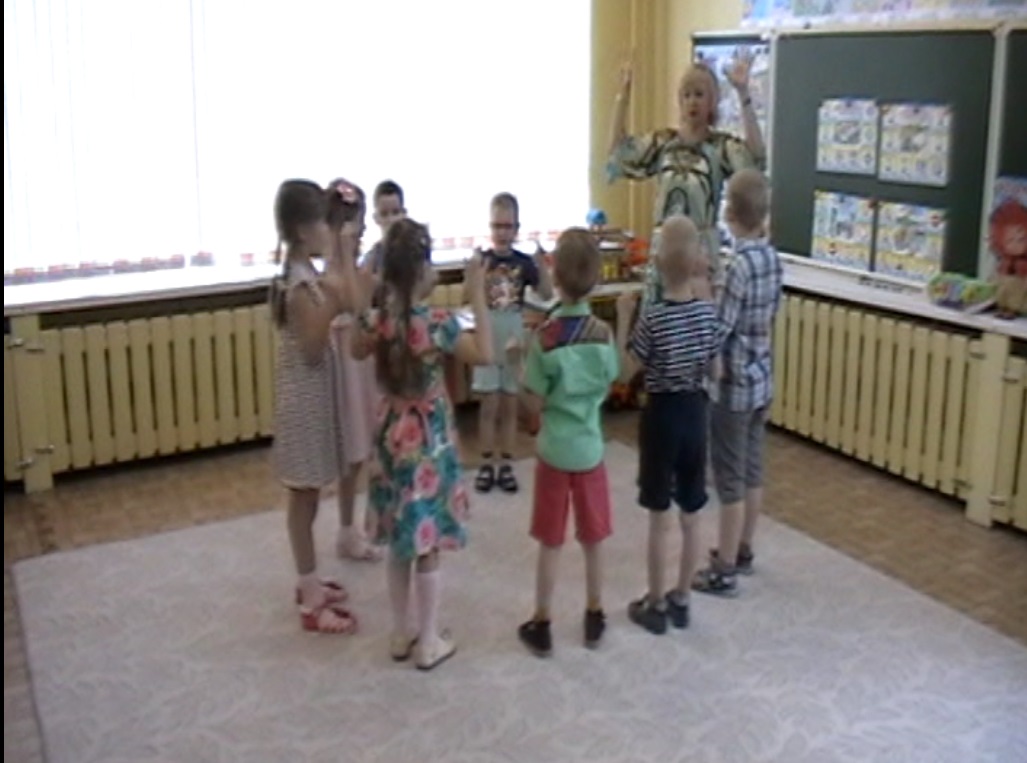 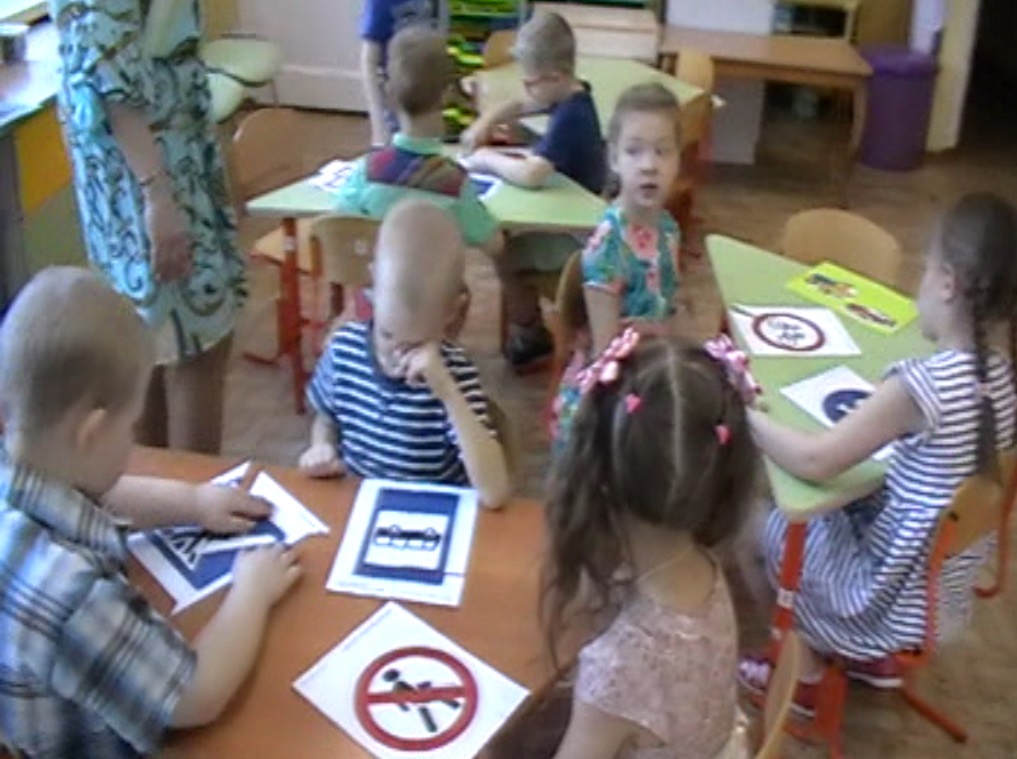 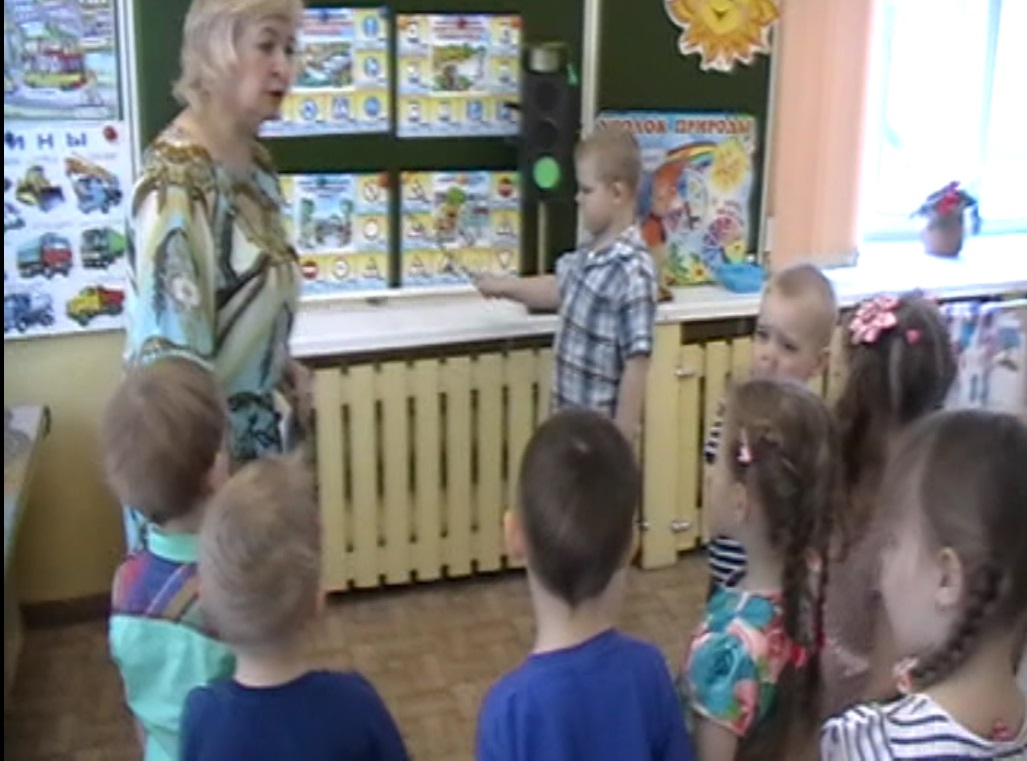 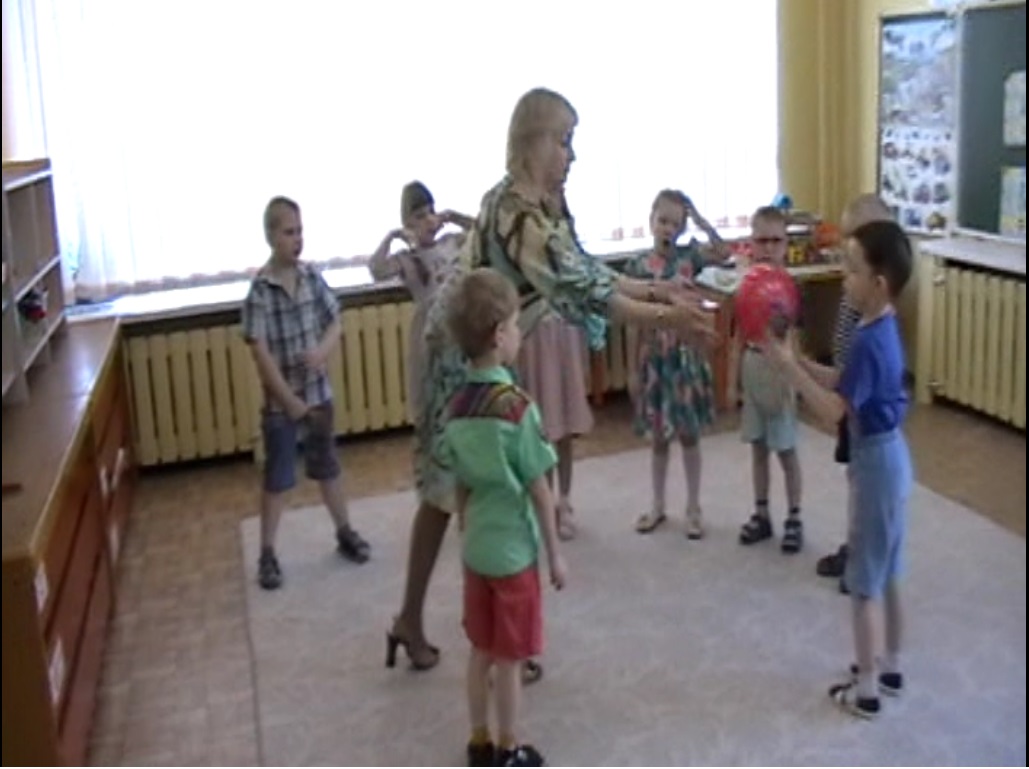 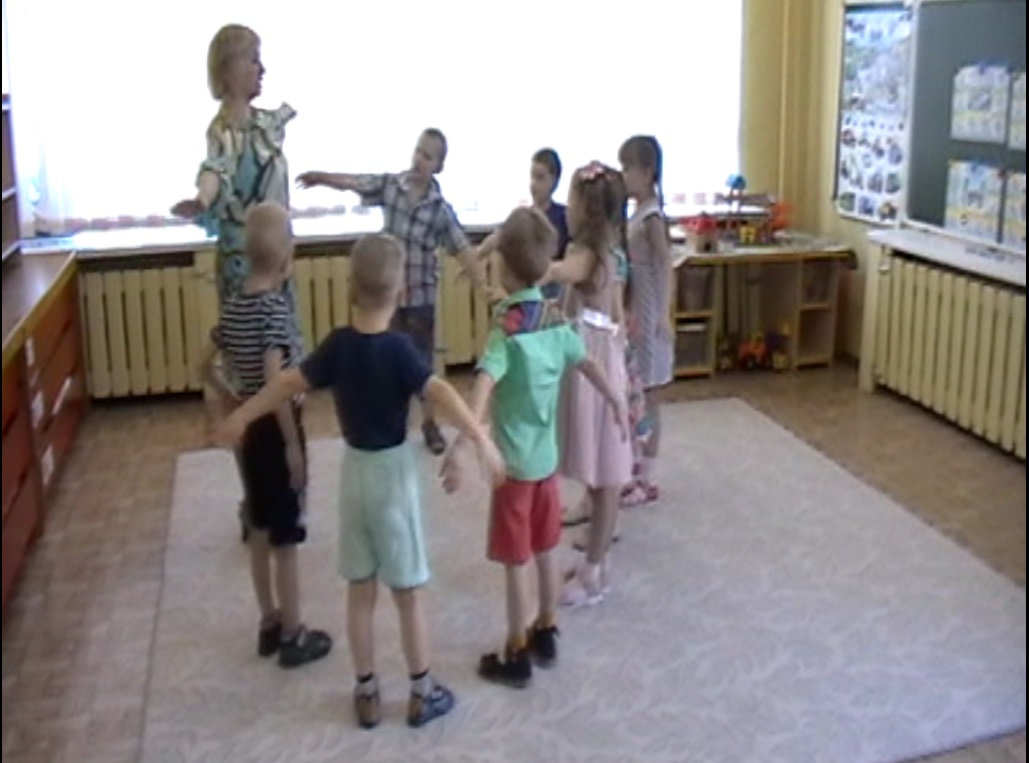 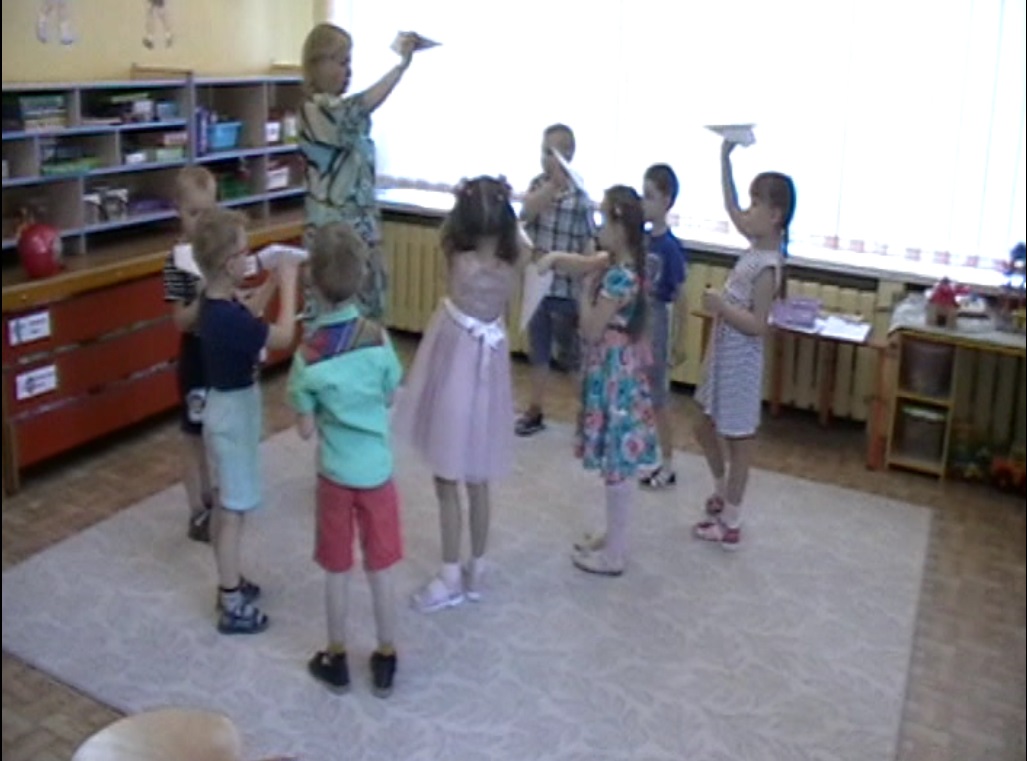 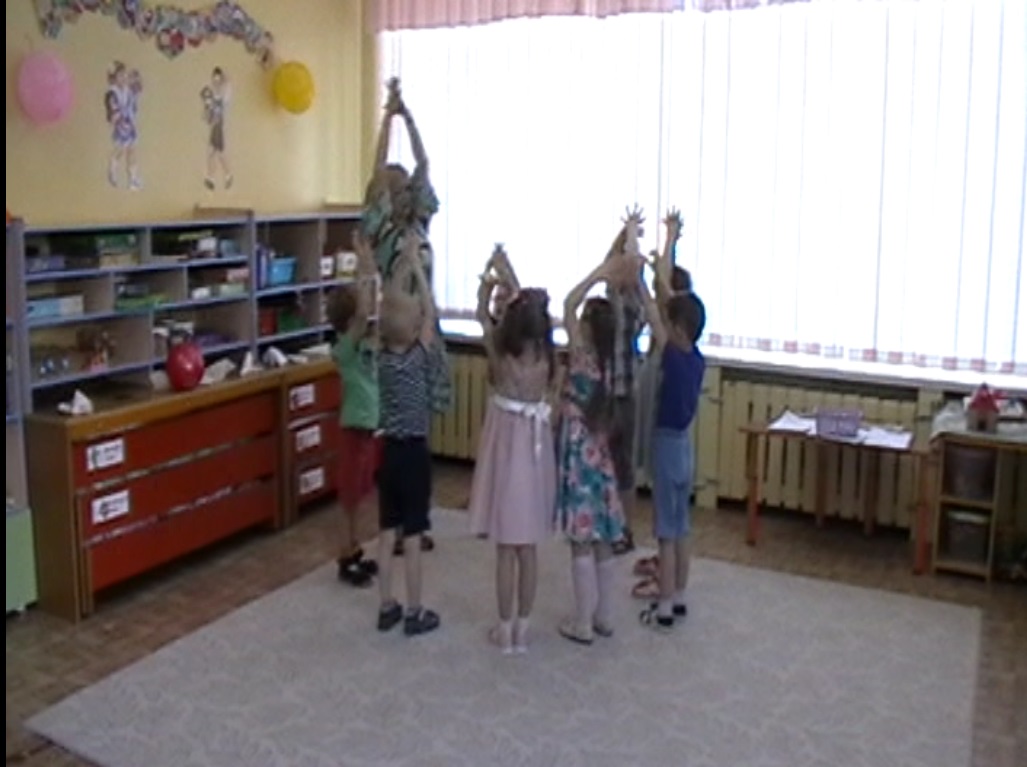 